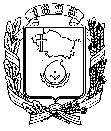 АДМИНИСТРАЦИЯ ГОРОДА НЕВИННОМЫССКАСТАВРОПОЛЬСКОГО КРАЯПОСТАНОВЛЕНИЕ19.03.2024                                    г. Невинномысск                                     № 298О внесении изменения в административный регламент предоставления комитетом по труду и социальной поддержке населения администрации города Невинномысска государственной услуги «Назначение и выплата социального пособия на погребение» утвержденный постановлением администрации города Невинномысска от 20.11.2023 № 16241. Внести изменение в административный регламент предоставления комитетом по труду и социальной поддержке населения администрации города Невинномысска государственной услуги «Назначение и выплата социального пособия на погребение» утвержденный постановлением администрации города Невинномысска от 20.11.2023 № 1624, изложив приложение 2 в редакции согласно приложению к настоящему постановлению.2. Опубликовать настоящее постановление в газете «Невинномысский рабочий», а также разместить в сетевом издании «Редакция газеты «Невинномысский рабочий» и на официальном сайте администрации города Невинномысска в информационно-телекоммуникационной сети «Интернет».Глава города НевинномысскаСтавропольского края                                                                    М.А. МиненковВ комитет по труду и социальной поддержке населения администрации города НевинномысскаЗаявлениео назначении социального пособия на погребениеЯ____________________________________________________________(фамилия, имя, отчество заявителя полностью)проживающая (щий) по адресу _______________________________________________________________________________________тел. _______________Прошу назначить мне социальное пособие на погребение на умершего «__»____20  г.______________________________________________________(фамилия, имя, отчество умершего полностью)Для назначения социального пособия на погребение представляю следующие документы:Дополнительно представляю:«____» _______________ 20    г.	____________________________________                                                                                 (подпись получателя)Расписка-уведомлениеСпециалистом ________________________________________________                     (фамилия, имя, отчество полностью)приняты от гражданина_____________________________________________                                     (фамилия, имя, отчество полностью)заявление и документы на _________ л.Дата приема документов__.____20__г. № книги учета __, № записи ___Подпись специалиста ___________________________Телефон для справок _____________  E-mail для справок ____________Фамилия, имя, отчество специалиста для справок:__________________________________________________________________В соответствии со статьей 9 Федерального закона от 27 июля 2006 г.  № 152-ФЗ «О персональных данных», разрешаю комитету по труду и социальной поддержке населения администрации города Невинномысска в целях предоставления полагающихся мне мер социальной поддержки согласно федеральному и региональному законодательству:осуществлять обработку предоставленных мною персональных данных;запрашивать, получать и обрабатывать сведения обо мне и членах моей семьи, влияющие на получение государственной услуги;проводить проверку в налоговых, таможенных и иных органах (организациях) предоставленных мною документов и достоверность содержащихся в них сведений;передавать предоставленные мною сведения обо мне (моей семье) органам исполнительной власти и организациям в соответствии с федеральным законодательством и нормативно-распорядительными документами.Срок действия настоящего разрешения не ограничиваю (до истечения срока надобности). Оставляю за собой право отозвать настоящее разрешение в простой письменной форме, представив заявление в комитет по труду и социальной поддержке населения администрации города Невинномысска за 2 недели до наступления события, отказавшись тем самым от получения предоставляемой мне государственной услуги.		»Первый заместитель главыадминистрации города Невинномысска                                      В.Э. СоколюкПриложениек постановлению администрациигорода Невинномысскаот 19.03.2024 № 298«Приложение 2к административному регламенту предоставления комитетом по труду и социальной поддержке населения администрации города Невинномысска государственной услуги «Назначение и выплата социального пособия на погребение»ПаспортСерияДата выдачиНомерДата рожденияКем выдан№ п/пНаименование документаКоличество экземпляров1Справка о смерти ф. № 11 (о рождении мертвого ребенка, ф. № 3)2Справка из территориального органа Фонда пенсионного и социального страхования Российской Федерации (на умершего), подтверждающая, что на день смерти умерший не состоял на учете и не получал пенсию3Документ, подтверждающий, что на день смерти умерший не подлежал обязательному социальному страхованию4___________________________(наименование должности специалиста, ответственного за назначение пособия)_________________________(подпись)__________________________(инициалы, фамилия)